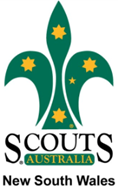 18.1 WHS Risk assessment form (5x5 for Leaders of Adults)18.1 WHS Risk assessment form (5x5 for Leaders of Adults)18.1 WHS Risk assessment form (5x5 for Leaders of Adults)18.1 WHS Risk assessment form (5x5 for Leaders of Adults)Activity or event being assessed:Picking up litter eg Clean Up Australia  (CUA)Picking up litter eg Clean Up Australia  (CUA)Picking up litter eg Clean Up Australia  (CUA)Assessed by:This is a SAMPLE risk assessment, generated Scouts NSW in consultation with 1st Yaralla.Edit this document or add handwritten notes, to customize for your specific activityDate:20/2/19Consulted:Leader in Charge or Manager’s name:Group, site or event  name:Leader in Charge or Manager’s Signature: L = LikelihoodAlmost Certain (A): Expected to occur during the activityLikely (B): Will probably occur during the activityPossible(C): Might occur during the activityUnlikely (D): Not likely to occur during the activityRare (E): Exceptional circumstances.C = ConsequenceInsignificant (1) : No injuries Minor (2): First aid treatment onlyModerate (3): Medical treatment onlyMajor (4): Long term illness or serious injury Catastrophic (5): Death or permanent disability Hint: Select the most ‘’realistic’’ consequence, rather than the ‘’worst possible’’ consequence.Risk LevelRisk LevelRisk LevelRisk LevelRisk LevelRisk Level L = LikelihoodAlmost Certain (A): Expected to occur during the activityLikely (B): Will probably occur during the activityPossible(C): Might occur during the activityUnlikely (D): Not likely to occur during the activityRare (E): Exceptional circumstances.C = ConsequenceInsignificant (1) : No injuries Minor (2): First aid treatment onlyModerate (3): Medical treatment onlyMajor (4): Long term illness or serious injury Catastrophic (5): Death or permanent disability Hint: Select the most ‘’realistic’’ consequence, rather than the ‘’worst possible’’ consequence.                Consequence →Likelihood ↓Insignificant (1)Minor (2)Moderate (3)Major (4)Catastrophic (5) L = LikelihoodAlmost Certain (A): Expected to occur during the activityLikely (B): Will probably occur during the activityPossible(C): Might occur during the activityUnlikely (D): Not likely to occur during the activityRare (E): Exceptional circumstances.C = ConsequenceInsignificant (1) : No injuries Minor (2): First aid treatment onlyModerate (3): Medical treatment onlyMajor (4): Long term illness or serious injury Catastrophic (5): Death or permanent disability Hint: Select the most ‘’realistic’’ consequence, rather than the ‘’worst possible’’ consequence.Almost Certain (A)Significant(S)Significant(S)High(H)High(H)High(H) L = LikelihoodAlmost Certain (A): Expected to occur during the activityLikely (B): Will probably occur during the activityPossible(C): Might occur during the activityUnlikely (D): Not likely to occur during the activityRare (E): Exceptional circumstances.C = ConsequenceInsignificant (1) : No injuries Minor (2): First aid treatment onlyModerate (3): Medical treatment onlyMajor (4): Long term illness or serious injury Catastrophic (5): Death or permanent disability Hint: Select the most ‘’realistic’’ consequence, rather than the ‘’worst possible’’ consequence.Likely (B)Moderate(M)Significant(S)Significant(S)High(H)High(H) L = LikelihoodAlmost Certain (A): Expected to occur during the activityLikely (B): Will probably occur during the activityPossible(C): Might occur during the activityUnlikely (D): Not likely to occur during the activityRare (E): Exceptional circumstances.C = ConsequenceInsignificant (1) : No injuries Minor (2): First aid treatment onlyModerate (3): Medical treatment onlyMajor (4): Long term illness or serious injury Catastrophic (5): Death or permanent disability Hint: Select the most ‘’realistic’’ consequence, rather than the ‘’worst possible’’ consequence.Possible(C)Low(L)Moderate(M)Significant (S)High(H)High(H) L = LikelihoodAlmost Certain (A): Expected to occur during the activityLikely (B): Will probably occur during the activityPossible(C): Might occur during the activityUnlikely (D): Not likely to occur during the activityRare (E): Exceptional circumstances.C = ConsequenceInsignificant (1) : No injuries Minor (2): First aid treatment onlyModerate (3): Medical treatment onlyMajor (4): Long term illness or serious injury Catastrophic (5): Death or permanent disability Hint: Select the most ‘’realistic’’ consequence, rather than the ‘’worst possible’’ consequence.Unlikely (D)Low(L)Low(L)Moderate(M)Significant(S)High(H) L = LikelihoodAlmost Certain (A): Expected to occur during the activityLikely (B): Will probably occur during the activityPossible(C): Might occur during the activityUnlikely (D): Not likely to occur during the activityRare (E): Exceptional circumstances.C = ConsequenceInsignificant (1) : No injuries Minor (2): First aid treatment onlyModerate (3): Medical treatment onlyMajor (4): Long term illness or serious injury Catastrophic (5): Death or permanent disability Hint: Select the most ‘’realistic’’ consequence, rather than the ‘’worst possible’’ consequence.Rare (E)Low(L)Low(L)Moderate(M)Significant(S)Significant(S)Identify the hazards Assess the risk  Mitigate the risk  Re-assess the risk Assign responsibilityTask or activity being assessed – step by stepHazards associated with each task or activity What is the  risk level -  Low, Moderate, Significant or HighWhat reasonable steps are suggested to reduce the risk further?  Are any new hazards introduced?  Revised Risk Level (only proceed if risk level is acceptable)Person responsible BUSH-Collection of rubbishPossible snakes, spiders, leaches, mosquitos, fliesPerson injury due to tripping on rocks, or twigs/branches.Possible tripping/falling between rocks and crevicesUneven ground possible tripDehydrationHeat StrokeSunburnD, 2 = Minor Leader to conduct site briefing:- rules, boundaries, instructions  and safety precautions prior to commencement.Correct ratio of leaders to youth participants Basic  Personal 1st Aid Kit carried in backpack1st Aid Kit on  CUA site Insect Repellant for mosquitos and fliesSunscreen –re apply regularlyHave sufficient water  for duration of activityProvide Extra water at CUA siteYouth Members to report syringes and site supervisor to collectE, 2 = LowEquipment to be usedInjury from improper useParticipants to bring tongs or hand grips for picking up objects and placing in bags or buckets. Wear appropriate protective clothing i.e. must include gloves, long pants,  enclosed shoes, hatDon’t reach into holes, drains etc when you can’t see what‘s in there.HIGH VIZ VESTS if availableUse of Buddy System Applies STREET CollectionAccidental movement towards vehicles on the road.Walking into cars while not lookingNO MOBILE PHONE USUAGEPossible spiders, flies, mosquitosDehydrationHeat StrokeSunburnSyringesC, 5 =  HighLeader to conduct site briefing:- rules, boundaries, instructions and safety precautions prior to commencement.Correct ratio of leaders/adults to youth participantsParticipants to wear bright clothing or HIGH VIZ VEST Wear appropriate protective clothing i.e. long pants. HatClosed in shoesInsect RepellentSunscreen-re apply regularlySufficient water for durationProvide Extra water at CUA siteYouth to report to site supervisor of syringes for collection.Use of Buddy System AppliesMonitor traffic conditions and the presence of parked cars.  Modify activities appropriately.Avoid facing your back to the traffic and keep well away from the road.Motorways and other roads where pedestrians are prohibited are not appropriate places for CUA E, 3  ModerateEquipment to be usedInjury from improper useSyringe containerBags/BucketsParticipants to bring tongs or hand grips for picking up objects and placing in bags or buckets.Basic  Personal 1st Aid Kit carried in backpack1st Aid Kit on  CUA siteSyringe for needlesBEACH OR RIVERCollectionBroken glass, fishing hooks, oyster shellsSlippery on rocks, boat rampsMarine Life, jellyfish, blue bottles, StingersCuts from sharp objectsWater craft on river or beachWeather conditions. WindTide level  (high or low)SunburnHeatstroke/SunstrokeDehydrationE, 4 = SignificantLeader to conduct site briefing:-  rules, boundaries, instructions  and safety precautions prior to commencement.Correct ratio of leaders to youth participants Basic  Personal 1st Aid Kit carried in backpack1st Aid Kit on  CUA site Insect Repellant for mosquitos and fliesSunscreen Have sufficient water  for duration of activityProvide Extra water at CUA siteYouth Members to report syringes and site supervisor to collectRe apply sunscreen regularlyIf the area is known for water borne infection eg aeromoanas. Seek medical attention if cut by oyster shells.C, 2 = Minor Equipment to be usedInjury from improper useSyringe containerBags/BucketsLeader to pre-warn workers to bring PPE (long pants, safety boots, long sleeves, hat, gloves) & sunscreen / or provide it to workers. HIGH VIZ VEST if availableDo not work in extreme weather conditions  Don’t reach into obscured crevices where snakes, insects or spiders could be. Be particularly vigilant when lifting items off the groundON THE WATERRubbish CollectionGeneral Water HazardsBroken glass, fishing hooksSlippery  on rocks Broken Glass, Fishing HooksSlippery on rocksMarine Life, jellyfish, blue bottles.StingersCuts from sharp objectsWater craft on river or beachWeather condition. WindTide level  (high or low)SunburnHeatstroke/SunstrokeDehydrationDrowningB, 5 = HighIf the area is known for water borne infection eg aeromoanas.  Participants to avoid entering the water.  If they fall in, and shower-off as soon as practical have a change of clothing Leader to conduct site briefing:-  rules, boundaries, instructions  and safety precautions prior to commencement.Water Safety Rules, Canoe or water vessel rulesUse of correct entry in and out of water/vesselsCorrect ratio of leaders to youth participants Basic  Personal 1st Aid Kit carried in backpack1st Aid Kit on  CUA site Insect Repellant for mosquitos and fliesSunscreen Have sufficient water  for duration of activityProvide Extra water at CUA siteYouth Members to report syringes and site supervisor to collectPFD’S FITTED AND CHECKED BEFORE ANY ENTRY INTO WATER AND VESSELD, 4= SignificantMovement around and near on waterInjury from improper useSyringe containerBags/BucketsCanoes or water craft collidingDamage to EquipmentPossible drowningWeather and water conditions changesRips, Tides, Waves  etcB, 5 = HighAppropriate boating footwear, rashy, hat, sunscreenMembers to bring tongs, wear gloves. HIGH VIZ VEST if availableSafety Boat in water first before youth members on the water at all times while youth on waterAdult/Leader  supervision at all timesRe-apply sunscreen regularlyBuddy System appliesContinually check water conditionsE, 4= Significant